                            Knowledge Organiser 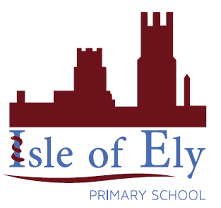                     Year 3 - Autumn Term B                      History - Ancient Greek PhilosophyAncient Greek Philosophers Ancient Greek Philosophers Ancient Greek Philosophers SocratesPlatoAristotleSocrates was a famous Greek philosopher who was well respected and questioned everything. Interestingly, his great mind led to his death. His questioning angered many leaders and he was sentenced to death at 71 years old. Plato was a student of Aristotle. Plato was a very important person from Ancient Greece.He helped to found the first university that was called the Academy.At this school, he had students focus on who they were and wanted people to learn about human nature.Aristotle was a great philosopher who became the tutor to Alexander the Great. It is said that Aristotle invented the art of the persuasion and debate through spoken word. Alexander the Great would send plants from his kingdoms to Aristotle to identify. Aristotle work on plants is the first known of its kind. Vocabulary Vocabulary GodA figure of Ancient Greek beliefGoddessA female figure of Ancient Greek beliefmythTraditional story concerning early history, typically involving supernatural beings. templeA building developed for the worship of Gods. Mount OlympusThe highest mountain in Greece. Mythical home of the Ancient Greek Gods and Goddesses.PhilosopherA person who is a ‘great thinker’ and ‘lover of wisdom’. They ask questions about everything. Hellenistic PeriodSeen as a transition period in Greece that started after the death of Alexander the Great. Greek culture, art and power expanded during this time period. This period ended in 146BC when the Romans conquered Greece. Gordian knotA mythological story about a unique knot that could only be loosened by a man destined to rule Asia. It is rumored that Alexander the Great cut the knot with a sword.Stoicism The belief that everything around us is created through cause and effect and our actions have an impact on everything.Alexander the Great   Alexander III, or Alexander the Great ruled a kingdom called Macedonia, north of the Greek States, He took over Greece from his father, and later invaded many other countries, such as Persia, Asia Minor, Syria and Egypt. Alexander was one of the greatest military generals in history.   Alexander reigned for 13 years until he died in 323BC. Some people believe Alexander was poisoned to his death. 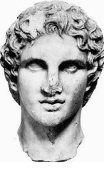 